Студенческие стройотряды начали летний трудовой семестр на объектах «Росатома»В этом году на стройках атомной отрасли будут работать более 2000 человек, большинство из них получают профильное атомное образование в опорных вузах госкорпорацииЛетние трудовые семестры откроются на площадках атомной отрасли с 1 по 19 июля. Старт студенческих строек будет сопровождаться встречами руководителей предприятий госкорпорации с командирами студенческих строительных отрядов (ССО).Студентам предстоит работать на строительстве таких значимых для атомной отрасли объектах, как Ленинградская АЭС, реактор БРЕСТ в Томской области, проект «СКИФ» в Новосибирской области и многих других. Кроме того, молодых людей ждут и на зарубежных площадках – в Турции, Египте, Индии, Бангладеш и Венгрии. По традиции перед началом работ к ребятам обратился генеральный директор госкорпорации «Росатом» Алексей Лихачёв. Он пожелал стройотрядовцам успешного трудового семестра, увлекательной деятельности и незабываемых впечатлений.«Вам предстоит работать на строительстве объектов, имеющих огромное значение для нашей Родины и тем самым вписать свои страницы в историю страны. Для госкорпорации «Росатом» российские студенческие отряды – не только источник кадров, но и настоящий друг. Уверен, что мы всегда сможем на вас положиться, и вместе будем реализовывать масштабные проекты для развития России», – напутствовал молодых людей глава «Росатома» Алексей Лихачев.«Росатом» уделяет особое внимание работе с талантливой и целеустремленной молодежью. Стройотряды уже давно стали настоящей «кузницей кадров» атомной промышленности. Для ребят это уникальная возможность погрузиться в специфику отрасли, определиться с будущей профессией и найти свое предназначение. В течение трудового семестра бойцы смогут пообщаться с руководством организаций, принимающих стройотряды, представителями отраслевого совета молодежи, амбассадорами «Росатома» и обсудить возможности построения карьеры в атомной отрасли. Также для ребят будут организованы экскурсионные программы по музейным и производственным объектам площадок для ознакомления участников с направлениями деятельности «Росатома».Ежегодно перед стартом трудового семестра Корпоративная академия «Росатома» проводит школу командиров ССО, где будущие руководители отрядов учатся навыкам командной работы, развивают лидерские качества, знакомятся с ценностями госкорпорации, а также проходят тренинги по безопасности, где узнают о рисках, с которыми можно столкнуться на стройплощадках, правилах поведения при возникновении внештатных ситуаций и разбирают, как предотвращать несчастные случаи. В 2024 году студенты задействованы практически во всех видах строительных и инженерных работ, среди них: арматурные, бетонные, штукатурно-малярные, отделочные, сварочные, геодезические, инженерно-технические, подсобные, электромонтажные, отделочные, охрана труда и работа в офисах.Так, сформирован ССО в Калининградской области, где 20 студентов местных учебных заведений будут выполнять отделочные, бетонные и сварочные работы на площадке строительства первой российской гигафабрики накопителей энергии в г. Неман. Директор Неманской гигафабрики Руслан Горевой на торжественном вручении путевки стройотрядам на трудовой сезон отметил: «Сегодня у вас есть уникальная возможность внести свой вклад в историю развития новой отрасли накопителей энергии и уникального высокотехнологичного производства, аналогов которому в России пока нет. Буду рад, если вас заинтересует наш проект и вы захотите стать частью нашей команды». В этом году у Молодежной общероссийской общественной организации «Российские строительные отряды» (МОО РСО) двойной юбилей: исполняется 65 лет молодежному трудовому движению в России и 20 лет современному этапу его развития. «Росатом» выступает стратегическим партнером празднования юбилейного года.Справка:В настоящее время практически ни одна крупная стройка «Росатома» не обходится без участия бойцов стройотрядов. В этом году в рамках летнего семестра молодые люди примут участие в проектах «Мирный атом – СКИФ» в Новосибирской области, «Мирный атом – ПРОРЫВ» в Томской области, «Мирный атом – МБИР» в Ульяновской области. В этом году появились и новые площадки: Электрохимический завод в Красноярском крае и завод литий-ионных батарей в Калининградской области. Кроме того, стройотрядовцев традиционно привлекут к работе на зарубежных объектах: АЭС «Аккую» в Турции, АЭС «Эль-Дабаа» в Египте, АЭС «Руппур» в Бангладеш, АЭС «Куданкулам» в Индии и АЭС «Пакш» в Венгрии.Первый студенческий строительный отряд «Росатома» был сформирован при строительстве энергоблока № 2 Ростовской АЭС в 2008 году и состоял из 20 человек. В 2014 году Госкорпорация «Росатом» и РСО подписали соглашение о сотрудничестве, что придало импульс развитию ССО. За 15 лет к проектам атомной отрасли было привлечено более 17 тысяч студентов на 29 строительных площадках, из которых 22 находятся в России и семь – за рубежом (Турция, Беларусь, Китай, Индия, Египет и другие страны). По итогам более 300 студентов трудоустроено в атомную отрасль.В 2024 году студенческие отряды отмечают 65-летний юбилей с момента зарождения движения и 20-летие создания современных студотрядов. В честь этих событий по всей стране запланировано проведение более 100 мероприятий, которые объединят свыше 1 млн человек. «Росатом» выступит стратегическим партнером празднования.Сегодня Правительство России и крупные российские компании уделяют большое внимание планомерной работе по раскрытию потенциала студентов и молодых сотрудников. «Росатом» и его предприятия участвуют в создании базовых кафедр в российских вузах, реализации стипендиальных программ поддержки, крупных образовательных проектов, организации практики и стажировки для студентов с последующим их трудоустройством. Молодые специалисты в рамках движения стройотрядов получают новые полезные навыки, что помогает им в дальнейшем карьерном росте. 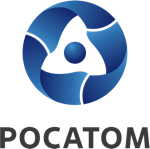 Медиацентр атомнойпромышленности
atommedia.onlineПресс-релиз01.07.24